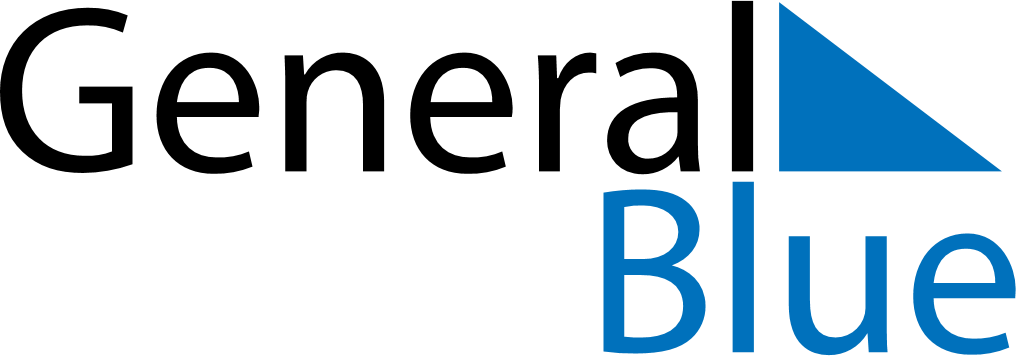 December 2024December 2024December 2024CubaCubaMONTUEWEDTHUFRISATSUN1234567891011121314151617181920212223242526272829Christmas Day3031